Technical Specifications 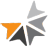 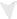 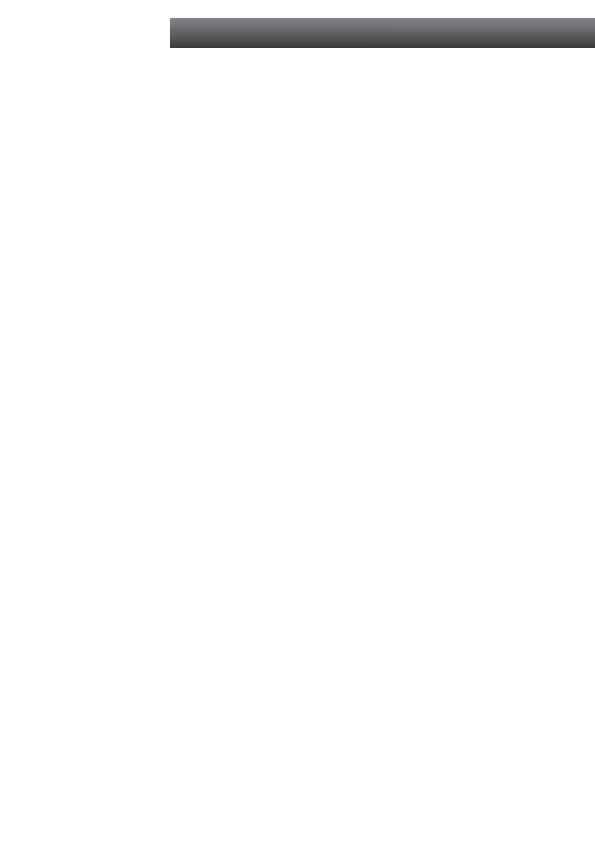 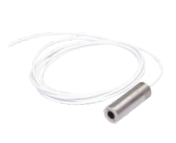 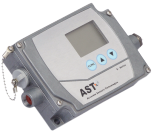 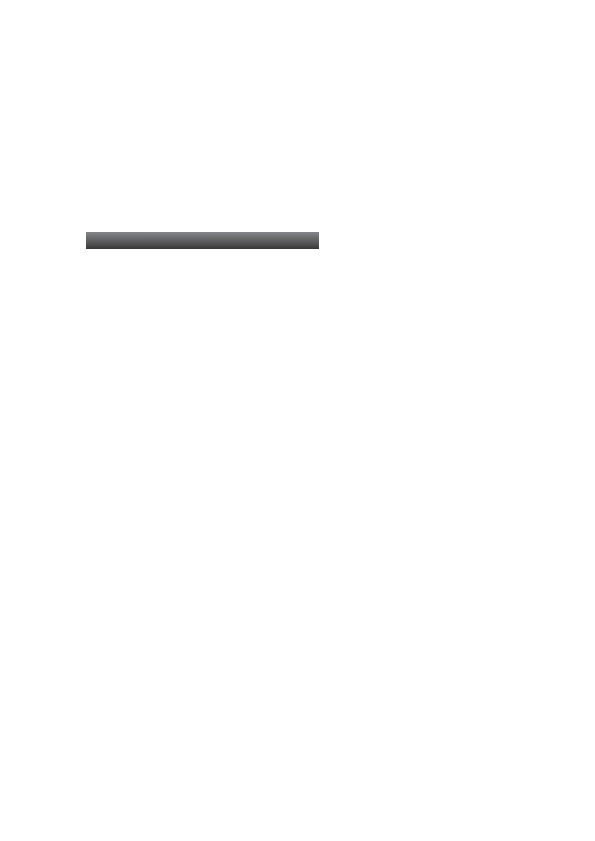 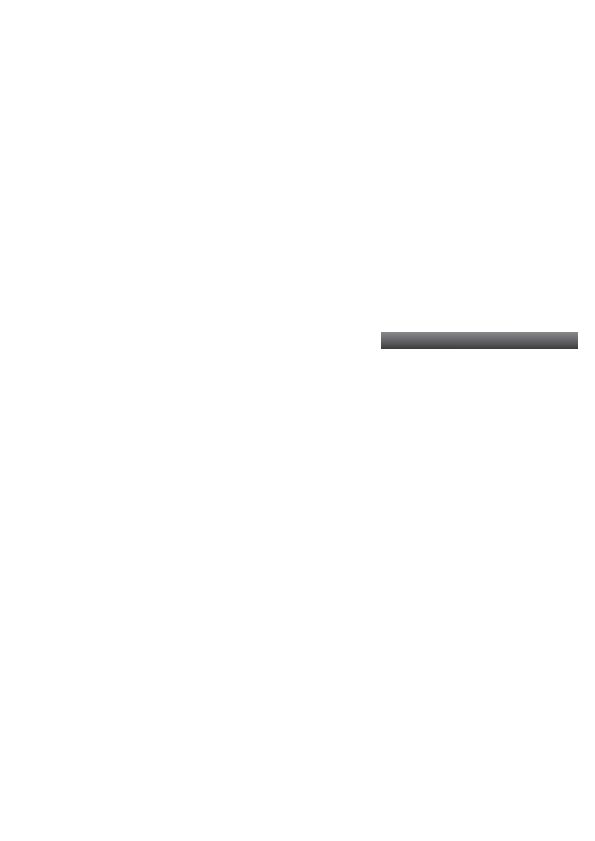 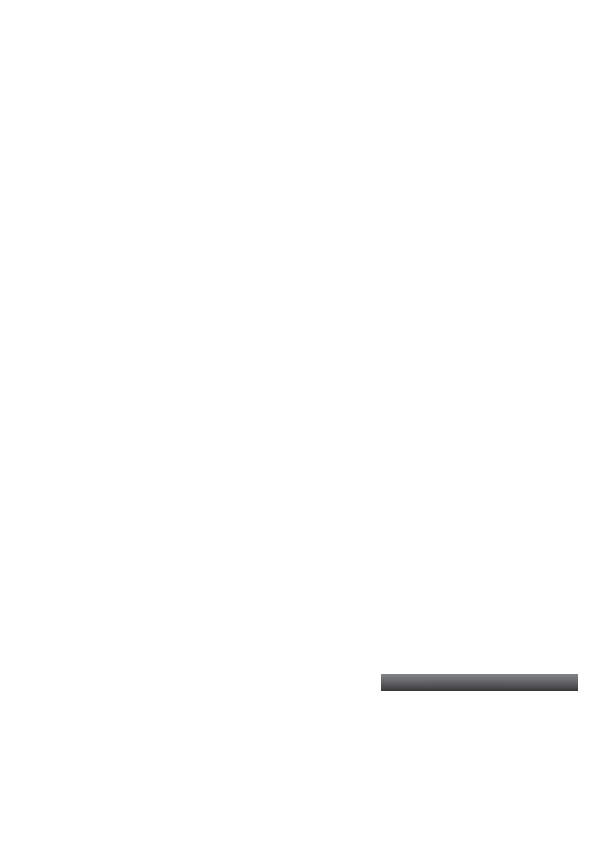 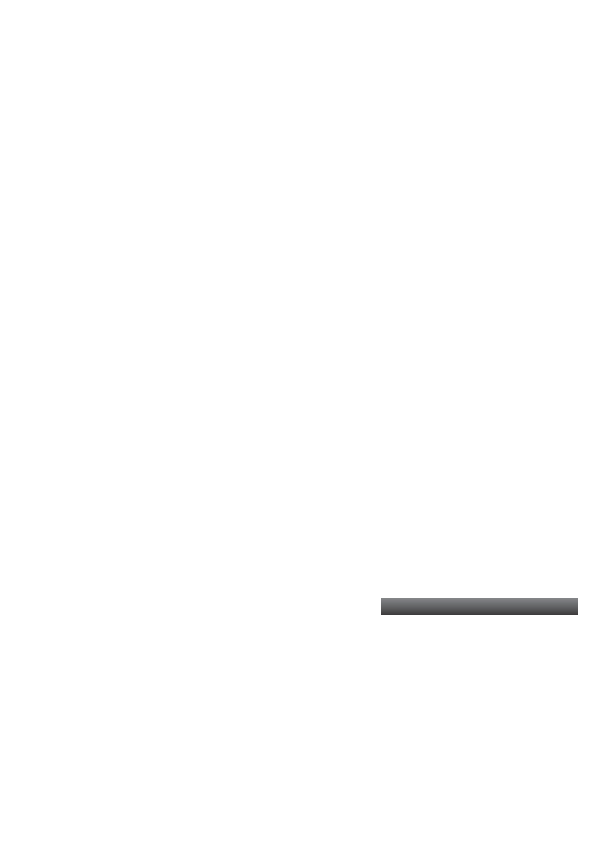 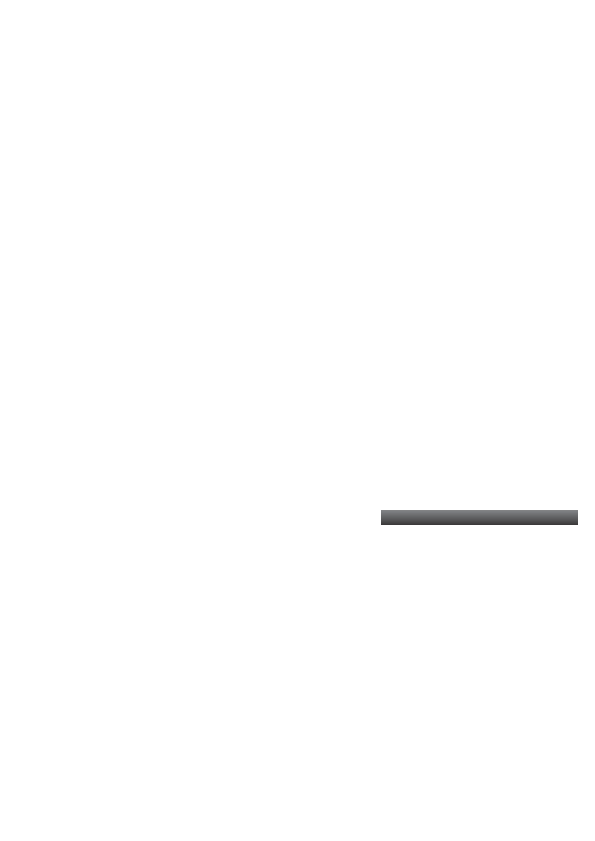 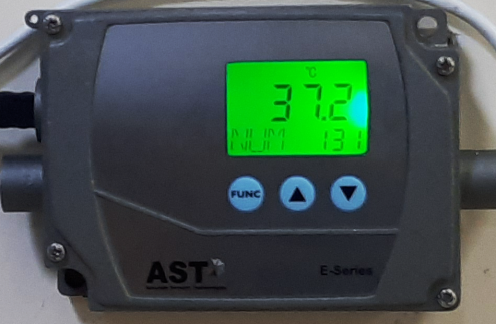 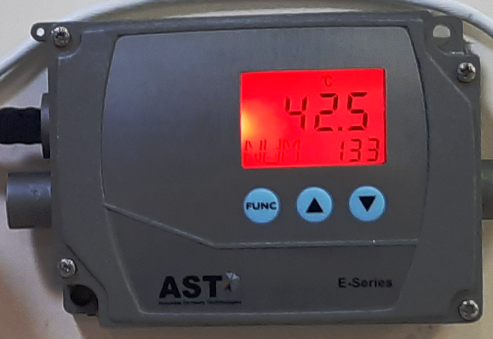 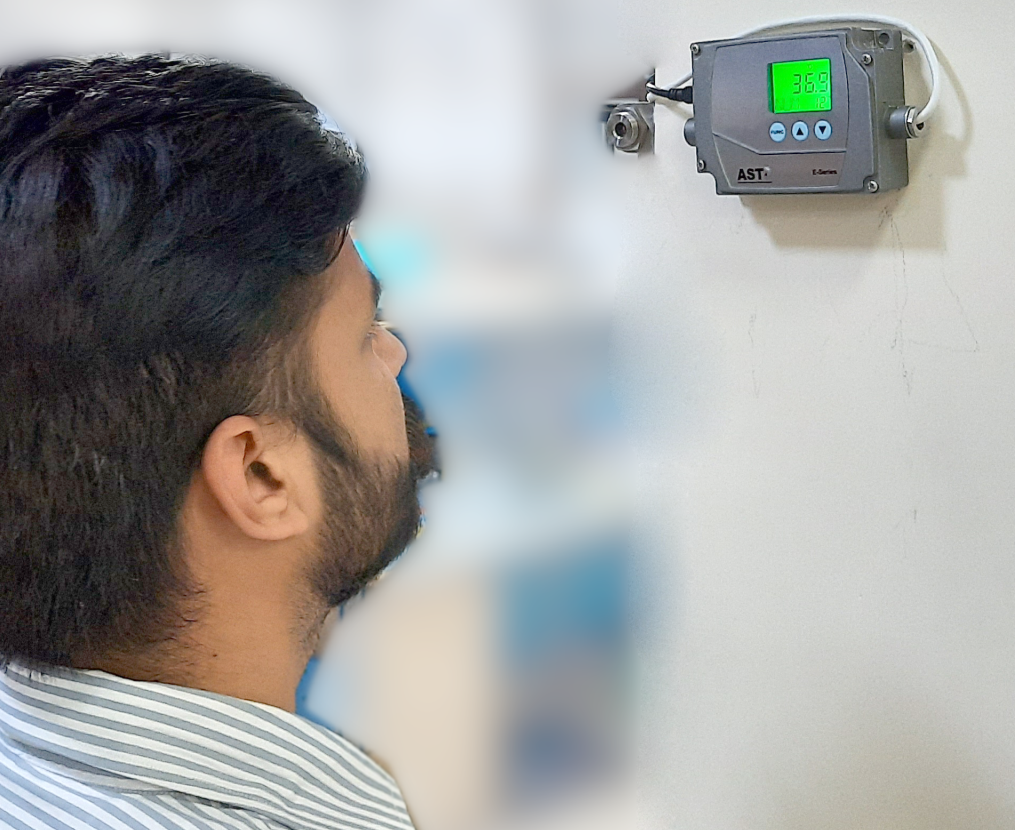 	Model 
Temperature Range 0°C to 50°C FeverSPOT EL Spectral Range 
Photodetector Type Distance to Spot Size Ratio 8 - 14 μm 
Thermopile 15:1 Emissivity (ε)    0.1 to 1.2 adjustable Response Time Accuracy 
Repeatability Resolution Digital Output Relay Output Operating Temp. Range Storage Temp. Range Adjustable Parameters and 
Features via Software 100 msec adjustable upto 10 sec 0.3°C 
0.2°C 0.1°C USB 2.0, RS-232/RS-485 interface card (Optional) 
*At a time only one digital output possible Relay Output with hysteresis 60V DC/42V AC 
RMS,0.4A 0°C…….50°C -20°C…70°C Emissivity, Response Time, Unit Of 
Temperature(°C/°F), Relay Set point, Temperature hold time etc. Ÿ  Temperature range from 0°C to 50°C Ÿ  Inbuilt data storage of counts with temperature 
Ÿ  15:1 optics Ÿ  Two back lights (green & red) status indications and a buzzer 
	for alarm indication Ÿ  Spectral range 8...14 µm Ÿ  100 ms response time adjustable upto 10 sec 
Ÿ  USB 2.0 Digital output Ÿ  RS-232/RS-485 Serial interface card 
Ÿ  Relay output\ Ÿ  User friendly PC software for communication Power Supply Power Consumption Two options are available: (User can select any one option) 
(1) 5V USB Adaptor (2) 12 - 24V DC supply 
Max 1.2 watt Housing Operating Humidity Weight & Dimensions Stainless Steel 10-95%, Non-Condensing Conditions 
	200g 	Dia= Ø25mm; L=103mm 112.5 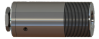 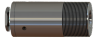 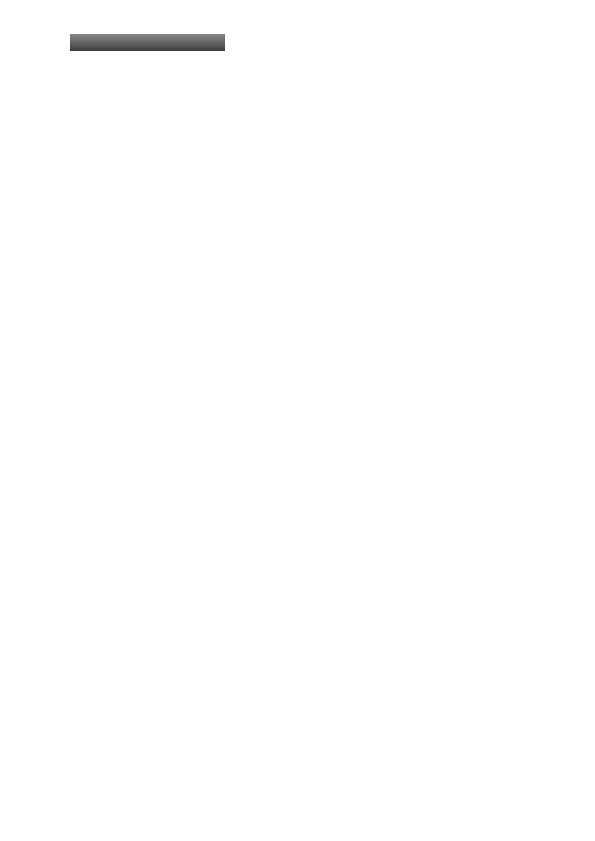 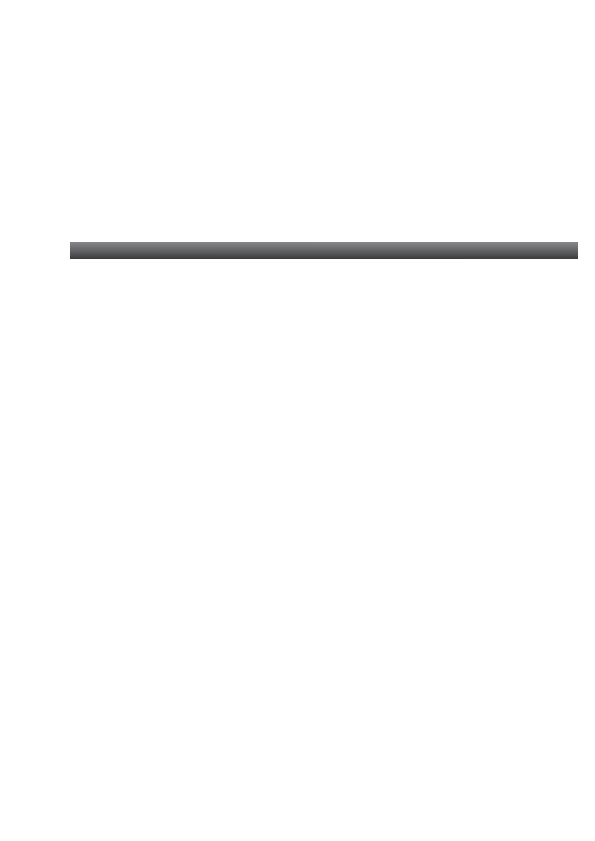 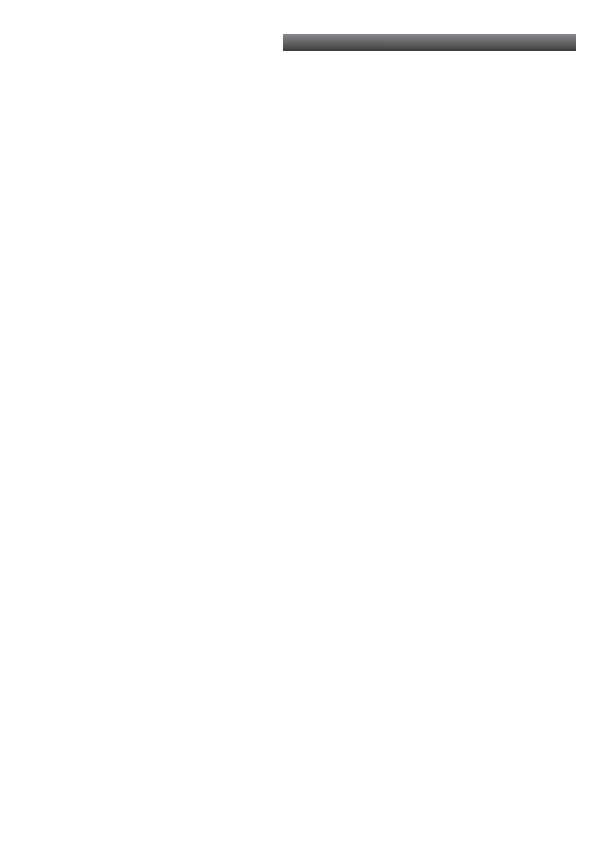 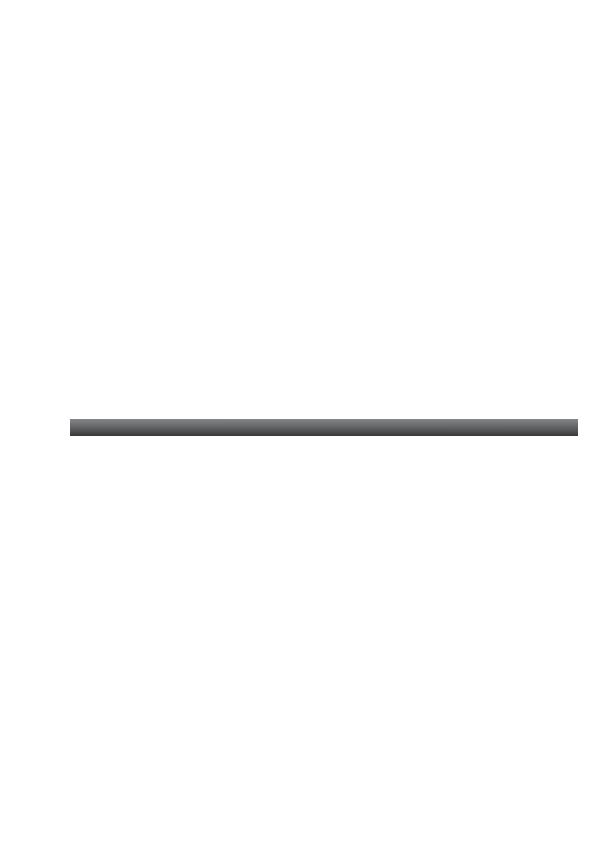 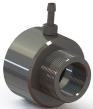 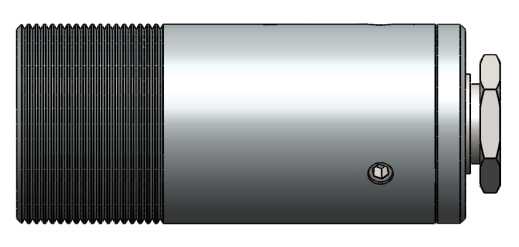 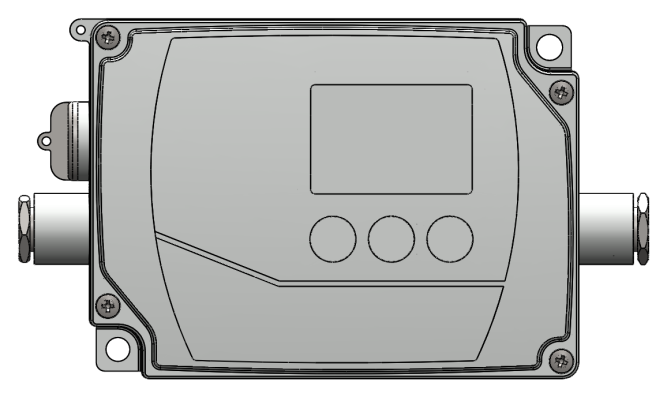 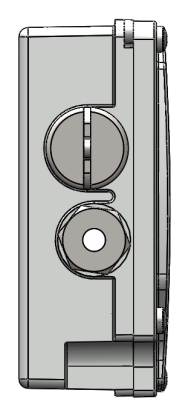 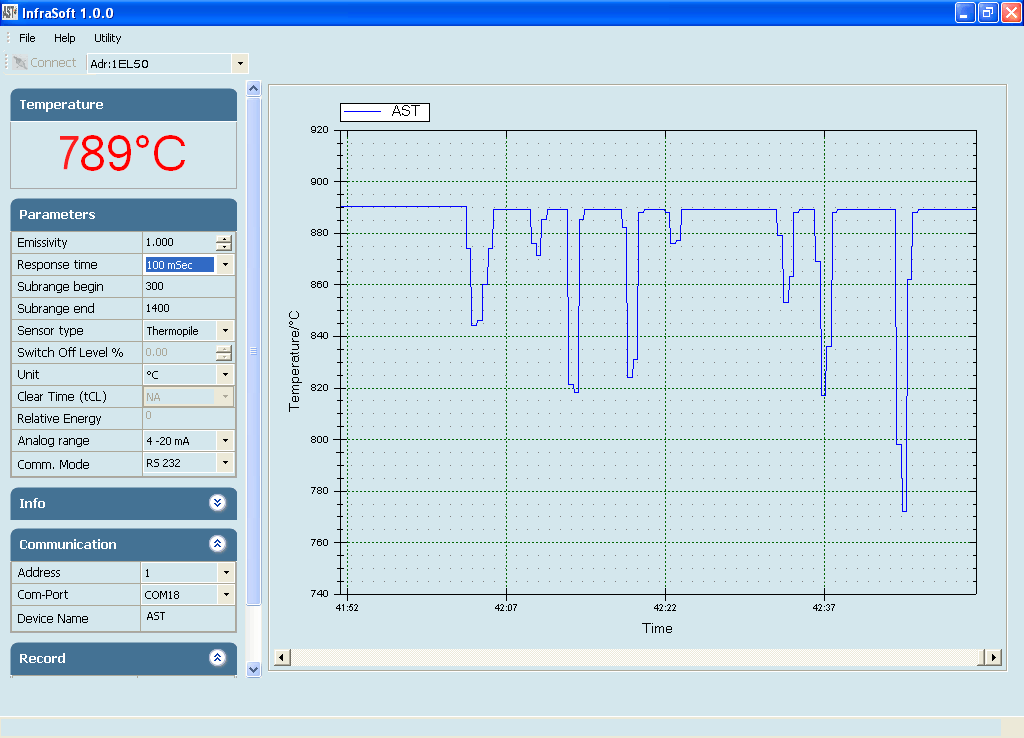 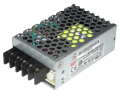 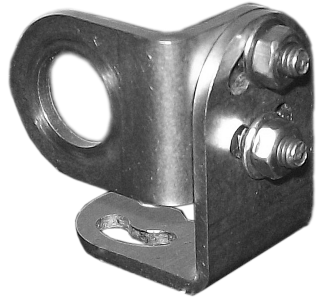 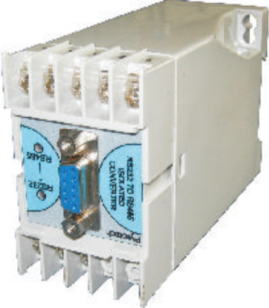 2 x 6 THRU 33 15 45 5 Sensing Head Electronics Accessories Air Purge Unit For Sensor Head 
	(Reference No. - 8300-03) Adjustable Mounting for Sensor Head 
	(Reference No. - 8300-04) Converter RS-232 ↔ RS-485 
	(Reference no: 9000-03) 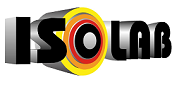 6260 Hawthorne Dr. Windsor, ON N8T 1J9. CANADAPh. (519) 948- 8371. Email: info@isolab.org